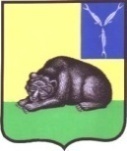 СОВЕТ МУНИЦИПАЛЬНОГО ОБРАЗОВАНИЯ ГОРОД ВОЛЬСКВОЛЬСКОГО МУНИЦИПАЛЬНОГО РАЙОНАСАРАТОВСКОЙ ОБЛАСТИРЕШЕНИЕ24 января  2014 года                   № 7/3- 30                                        г. ВольскОб отказе в принятии в собственность муниципального образования город Вольск  недвижимого имущества 	В соответствии с Гражданским Кодексом Российской Федерации, Федеральным  Законом от 06 октября 2003 года № 131-ФЗ “Об общих принципах организации местного самоуправления в Российской Федерации",  статьи 19 Устава муниципального образования город Вольск, Совет муниципального образования город Вольск РЕШИЛ:1. Дать  отказ в принятии в собственность муниципального образования город Вольск Вольского муниципального района Саратовской области  недвижимого имущества   согласно приложению.2. Контроль за исполнением настоящего решения возложить на главу администрации Вольского муниципального района И.И. Пивоварова. 	3.Натоящее решение вступает в силу с момента его принятия.Глава муниципального образования                                                  город Вольск						                          В.Г. МатвеевПриложение   к  решению Совета муниципального образованиягород Вольск от 24.01.2013 г. № 7/3-30Глава муниципального образования                                                  город Вольск						                            В.Г. Матвеев№п/пНаименование объектаИндивиадулизирующие характеристики1.Жилой дом (общежитие), лит.АСаратовская область, г. Вольск, ул. Лазарева, 47а, общая площадь 4 762,3 кв.м, балансовая стоимость 14 780 185,02 руб. 2.Земельный участокСаратовская область, г. Вольск, ул. Лазарева, 47а, общая площадь 5 580 кв.м, кадастровый номер 64:42:010493:52